Mostra “NON VEDO PIU’ IL MIO SENTIERO” – Canazei- Parco Comumnale settembre 2023In occasione del mese Alzheimer 2023 l’associazione Rencureme odv di Fiemme e Fassa, in collaborazione con il Comun general de Fascia - Spazio Argento e il Comune di Canazei, ha allestito una mostra fotografica nel parco Comunale di Canazei di  via Roma.  La mostra è composta da sedici pannelli che raccolgono fotografie provenienti da varie parti del mondo della sociologa e fotografa Cathy Greenblat oltre a quelle realizzate sul nostro territorio dalla fotografa Emanuela Montrasio. I pannelli evidenziano le problematiche e le strategie per convivere con la demenza oltre ai corretti approcci per permettere alla persona malata di vivere con maggiore serenità. Sono inoltre presenti le info grafiche con le formichine di Fabio Vettori che illustrano alcune scene di vita legate al decadimento cognitivo per raccontare una storia di integrazione auspicabile.L'iniziativa rientra nel Piano Triennale per lo sviluppo di una Comunità Amica delle Demenze, promosso dal Comun General de Fascia insieme a diverse realtà del territorio, e finanziato dal Servizio Politiche sanitarie e per la non autosufficienza della Provincia di Trento.La mostra, che rimarrà esposta fino al 12 ottobre 2023, sarà inaugurata giovedì 28 settembre alle ore 16.00; seguirà un piccolo momento conviviale presso il bar del parco.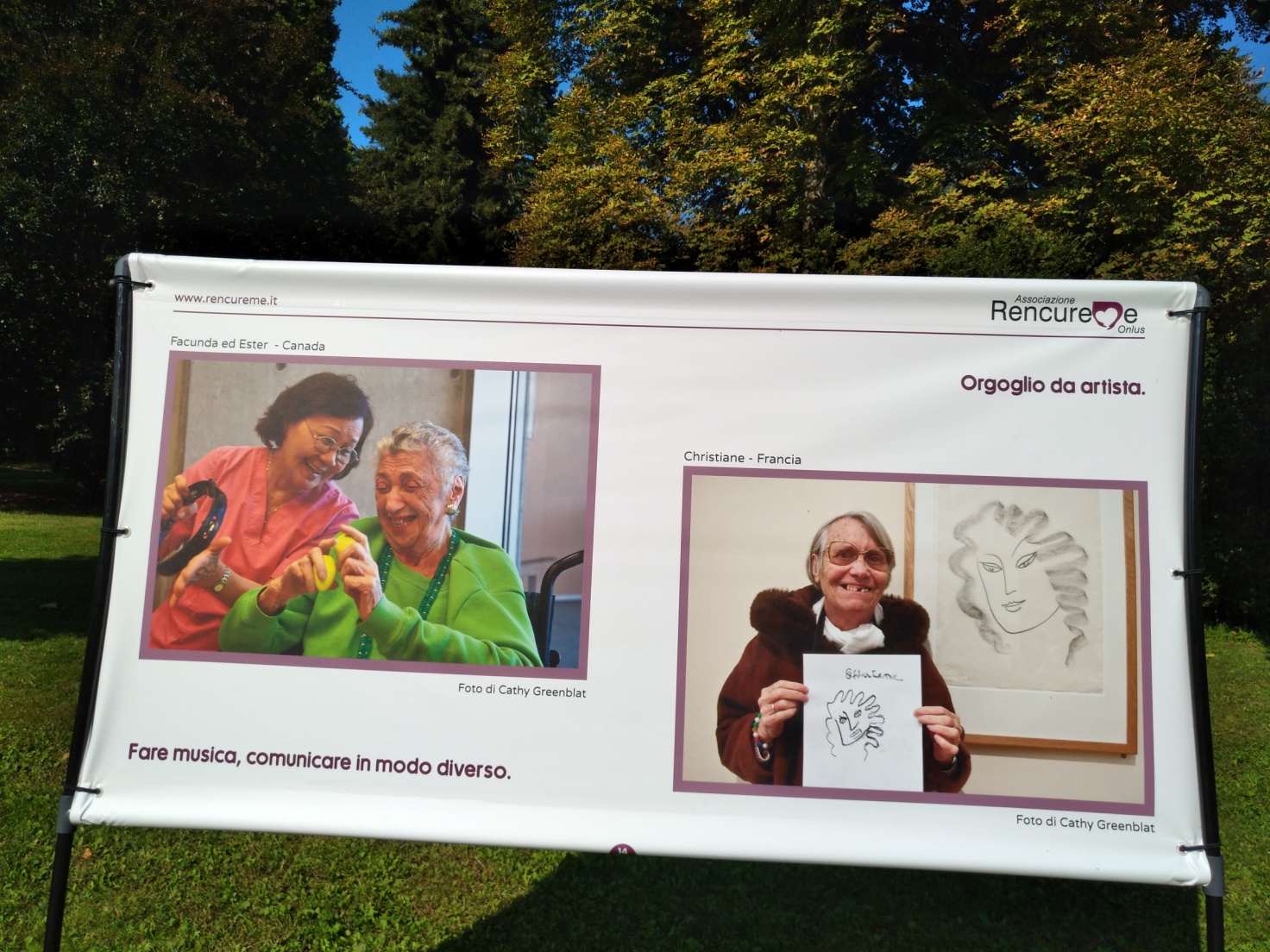 